31 марта 2022 г. на базе кафедры зоологии и генетики состоялась IX Республиканская научно-практическая конференция молодых учёных «ПРИРОДА, ЧЕЛОВЕК И ЭКОЛОГИЯ»Председатель: КАРОЗА С.Э.,  к.б.н.,   доцент кафедры зоологии и генетики БрГУ имени А.С. Пушкина Члены оргкомитета: ТАРАСЮК А.Н., к.б.н., заведующий кафедрой зоологии и генетики БрГУ имени А.С. ПушкинаЛУКЬЯНЧИК И.Д., к.с-х.н., заместитель декана по научной работе факультета естествознания БрГУ имени А.С. Пушкина ЛЕНИВКО С.М., к.б.н., доцент кафедры зоологии и генетики БрГУ имени А.С. Пушкина.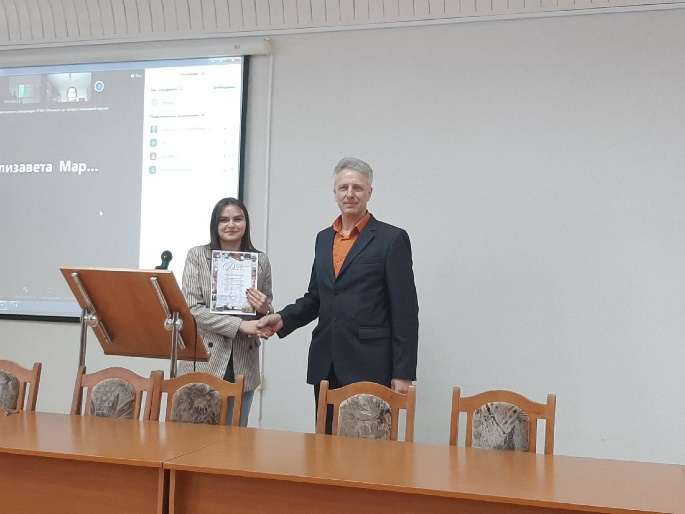 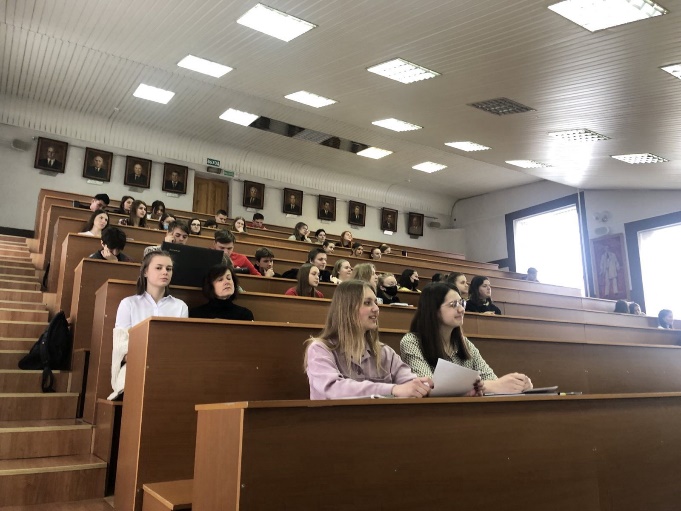 НАПРАВЛЕНИЯ РАБОТЫ КОНФЕРЕНЦИИ:Исследование природных объектовБиоиндикация и биотестированиеБиологически активные веществаХимические аспекты загрязнения окружающей средыФизико-химические методы исследования веществРациональное природопользованиеЭкология животныхЭкология растенийМедицинская биология и экология человекаЗоологияГенетика и фенетикаБиотехнологияФлора и растительностьАнатомия и морфология растенийЭкспериментальная ботаникаМетодика преподавания экологических дисциплинПоделиться результатами исследований, перенять опыт и расширить знания, научиться аргументировать свою точку зрения и получить ценные советы - такая возможность в очередной раз появилась у студентов и молодых ученых, которые приняли участие в организованной конференции.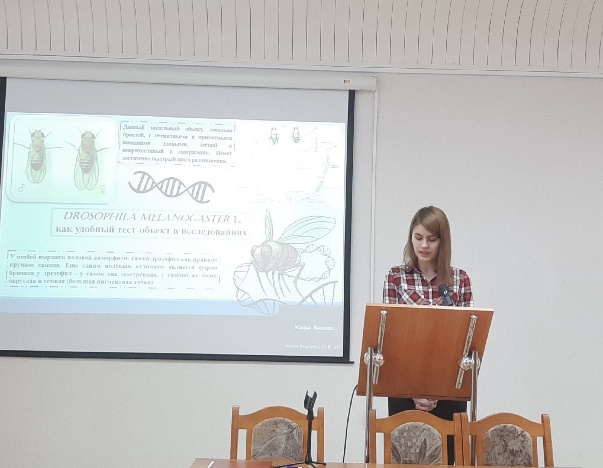 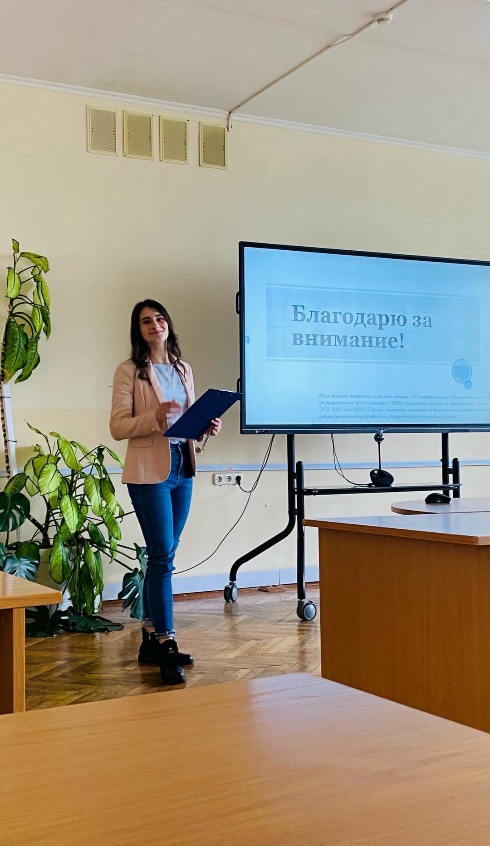 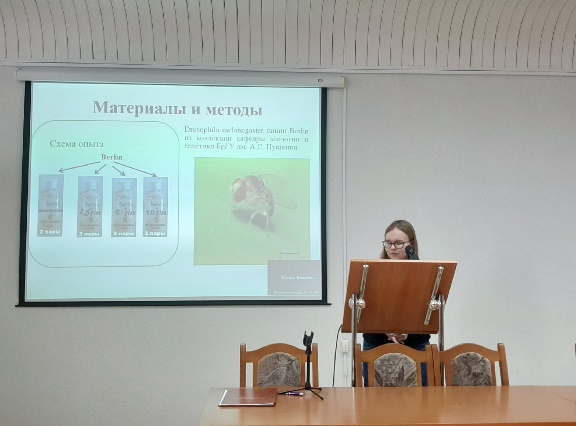 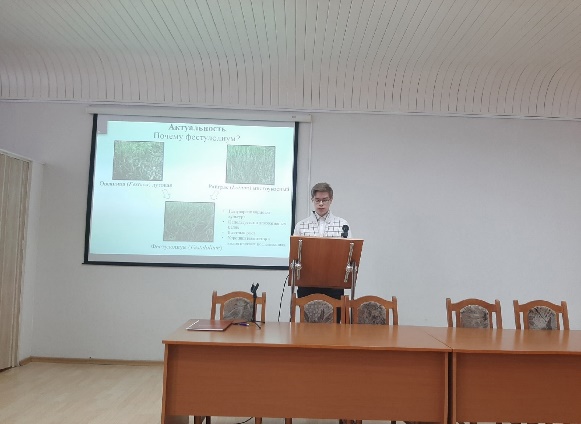 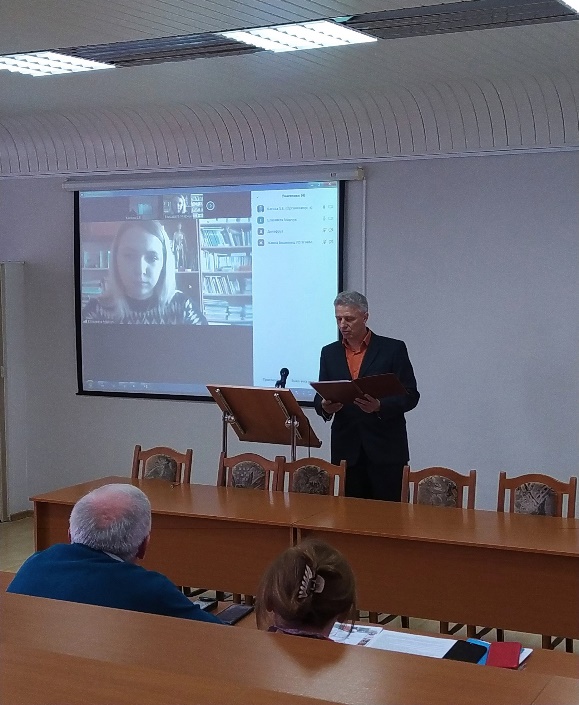 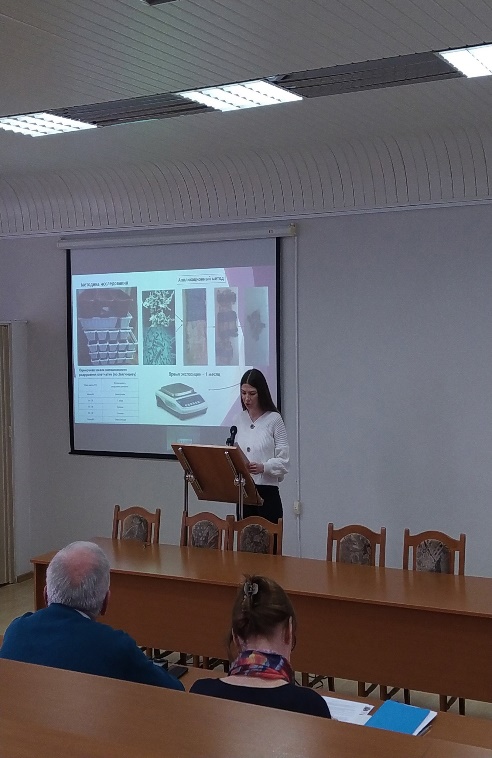 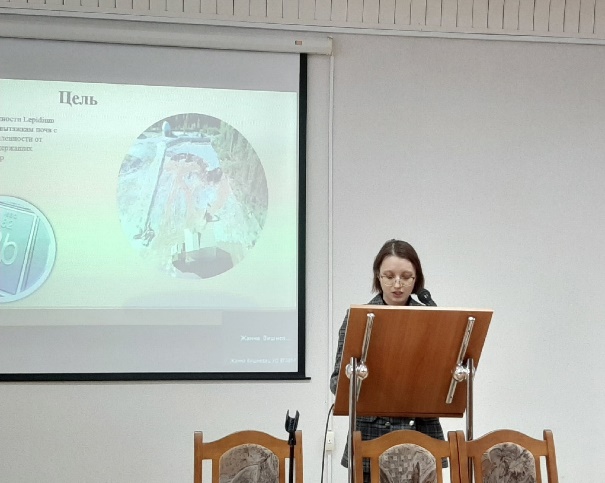 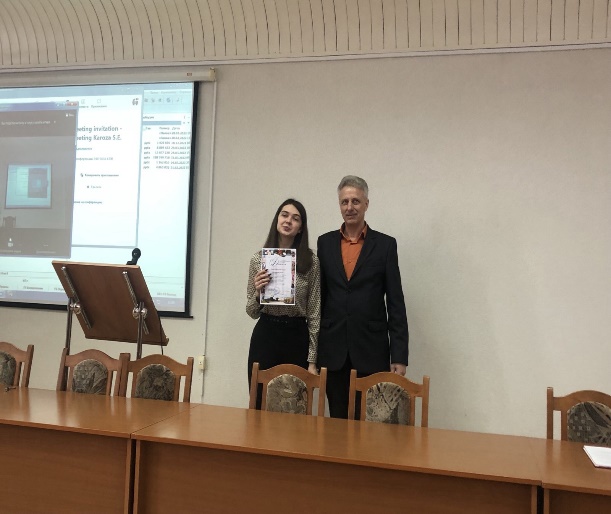 Наблюдается рост интереса к конференции, в этом году на неё подали 127 тезисов. В том числе из Узбекистана, например, Жамалова Д. Н., Ташкент, Институт ботаники АН РУз, аспирант. По теме “Вторичные метаболиты и полезные свойствы видов рода Ferula L. в Узбекистане”.Научный руководитель – Ф. У. Мустафина, канд. биол. наук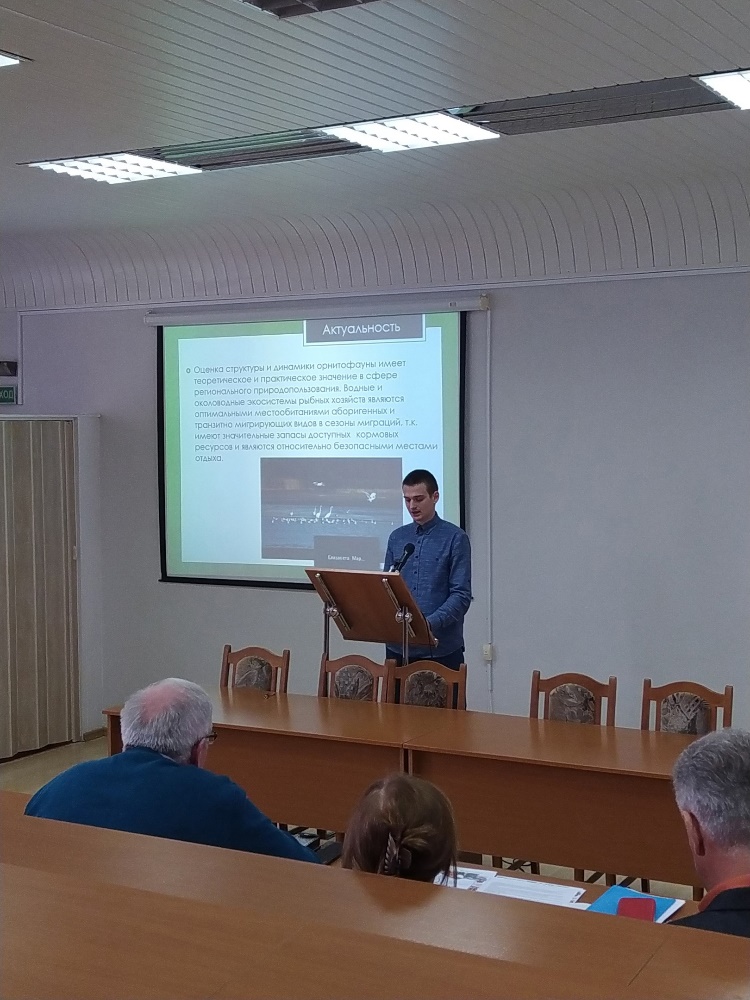 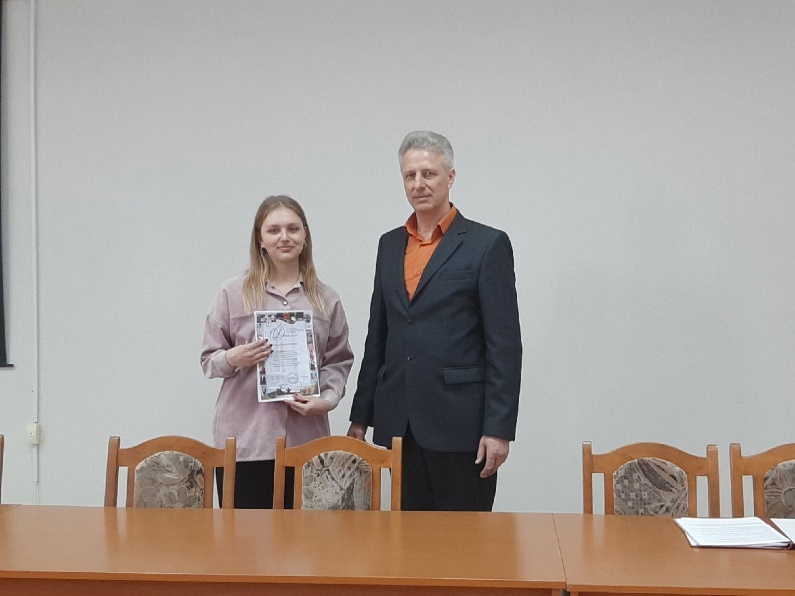 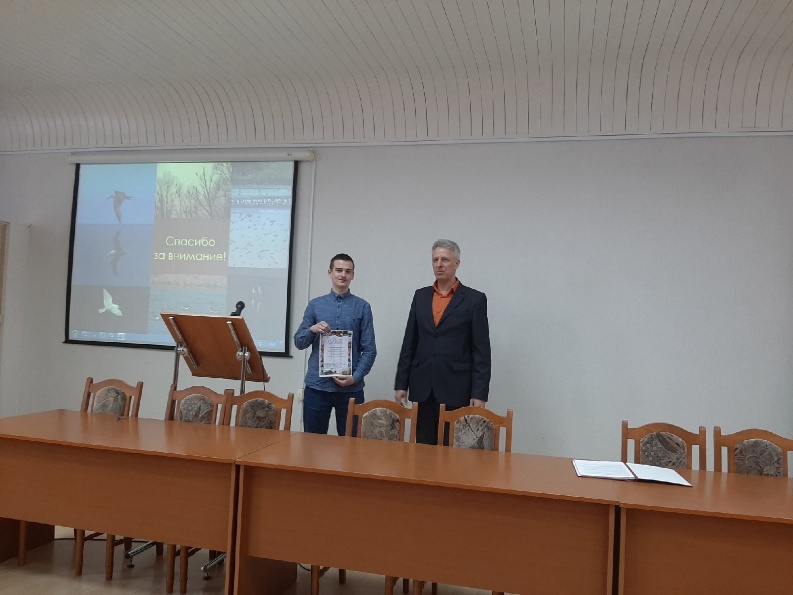 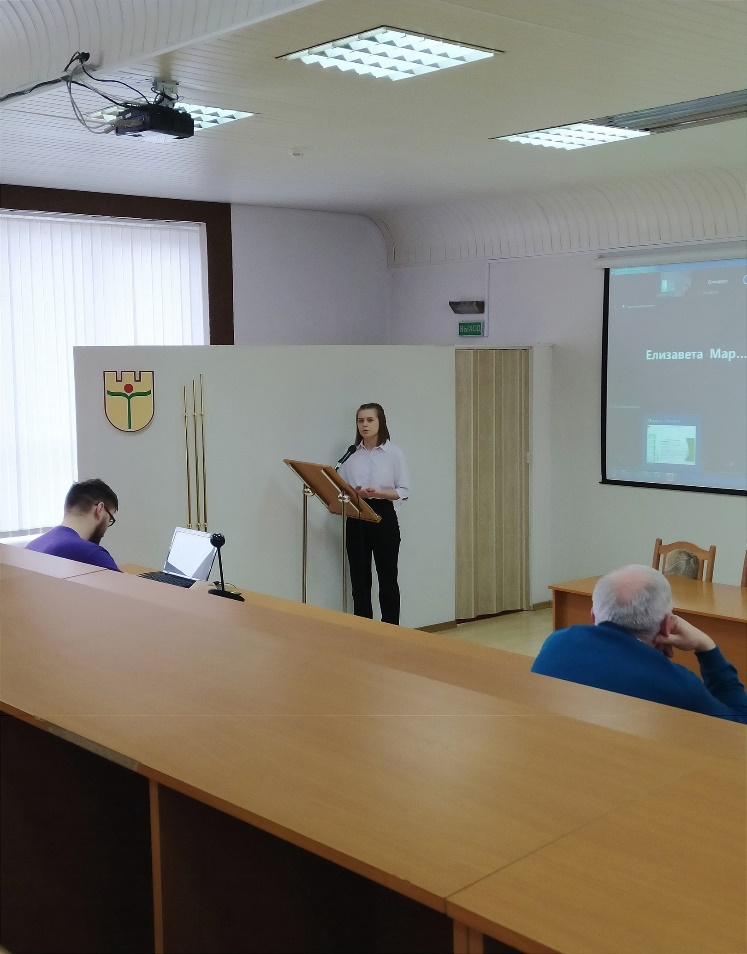 По результатам работы будет выпущен сборник материалов конференции. Благодарим молодых ученых и их научных руководителей за активное участие в конференции.